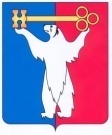 АДМИНИСТРАЦИЯ ГОРОДА НОРИЛЬСКАКРАСНОЯРСКОГО КРАЯПОСТАНОВЛЕНИЕ04.05.2023	г. Норильск 	        № 162О внесении изменения в постановление Администрации города Норильска от 03.02.2023 № 39В целях урегулирования отдельных вопросов предоставления субсидий юридическим лицам, индивидуальным предпринимателям, а также физическим лицам - производителям товаров, работ, услуг на территории муниципального образования город Норильск,ПОСТАНОВЛЯЮ: 1. Внести в постановление Администрации города Норильска от 03.02.2023 № 39 «Об утверждении Порядка предоставления юридическим лицам (за исключением государственных (муниципальных) учреждений), индивидуальным предпринимателям, физическим лицам грантов в форме субсидий на ремонт входных групп нежилых помещений, размещенных в границах «модельных зон» муниципального образования город Норильск» (далее – Постановление) следующее изменение: 1.1. Пункт 4 Постановления изложить в следующей редакции:«4. Настоящее постановление вступает в силу после его официального опубликования в газете «Заполярная правда».».2. Внести в Порядок предоставления юридическим лицам (за исключением государственных (муниципальных) учреждений), индивидуальным предпринимателям, физическим лицам грантов в форме субсидий на ремонт входных групп нежилых помещений, размещенных в границах «модельных зон» муниципального образования город Норильск (далее – Порядок), утвержденный Постановлением, следующее изменение:2.1. В пункте 2.1 Порядка слова «1 апреля» заменить словами «1 июня».3. Опубликовать настоящее постановление в газете «Заполярная правда» и разместить его на официальном сайте муниципального образования город Норильск.Глава города Норильска								Д.В. Карасев